Diffiniwch y canlynol yn ôl Confensiwn y Ffoaduriaid: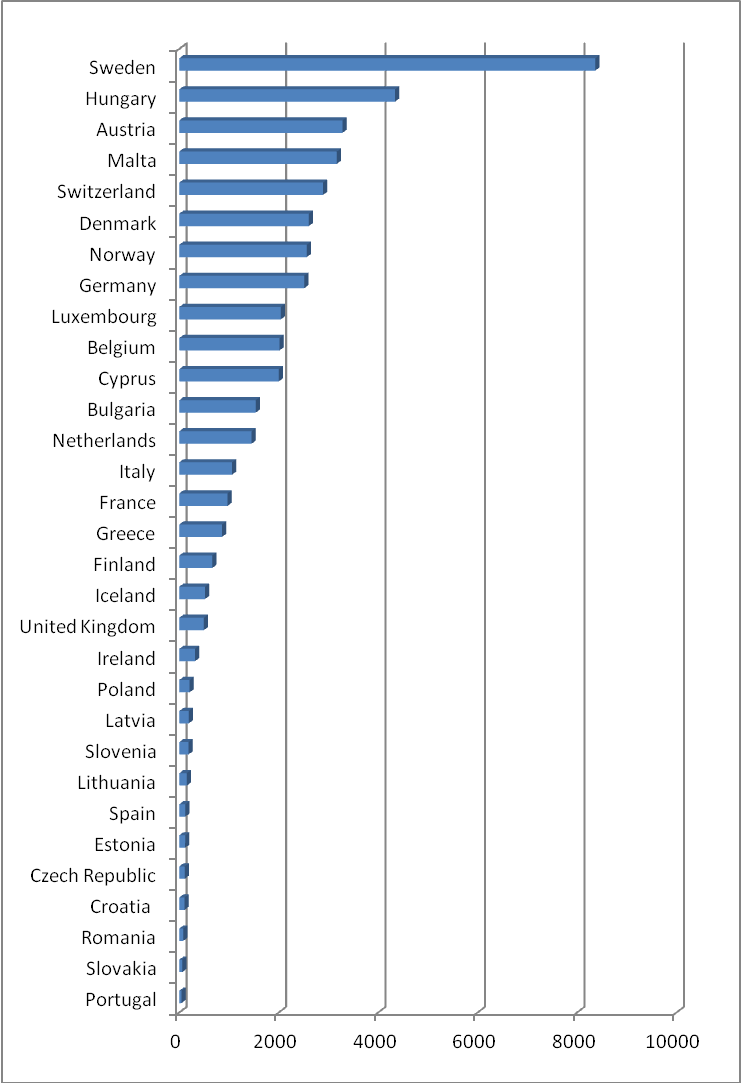 Ceisydd llochesFfoadurBeth yw ymfudwr economaidd?Darllenwch y dyfyniad isod er mwyn ateb y cwestiynau hyn:Erbyn diwedd 2014, faint o bobl ar draws y byd oedd wedi cael eu gorfodi i symud o’u cartrefi?Pa chwe gwlad a dderbyniodd y nifer fwyaf o ffoaduriaid?Pa ganran o ffoaduriaid ar draws y byd a gafodd eu derbyn gan wledydd cyfoethog datblygedig fel y DU?“Cafodd 59.5 miliwn o bobl ledled y byd eu dadleoli trwy orfodaeth ar ddiwedd 2014 o ganlyniad i erledigaeth, gwrthdaro ac ymyriadau â hawliau dynol; dyna’r lefel uchaf sydd wedi cael ei chofnodi. Roedd hynny’n 8.3 miliwn o bobl yn fwy nag ar ddiwedd 2013: y cynnydd blynyddol mwyaf erioed. Roedd 19.5 miliwn o’r bobl hynny’n ffoaduriaid. Croesawodd gwledydd yr EU gyfran gymharol fach o’r ffigur hwnnw.  Ar ddiwedd 2014, Twrci oedd y wlad a groesawodd y nifer fwyaf yn y byd, yna Pacistan, Libanus, Iran,  ac Iorddonen. Libanus yw’r wlad a groesawodd y nifer fwyaf o ffoaduriaid o bell ffordd ar sail poblogaeth, sef 232 am bob 1,000 o drigolion. Ledled y byd, mae 86 y cant o’r ffoaduriaid sydd o dan fandad Uchel Gomisiynydd y Cenhedloedd Unedig dros Ffoaduriaid yn byw mewn gwledydd datblygol.”Ffynhonnell: UNHCR Global Trends 2014, World at WarDarllenwch y dyfyniad hwn o Gonfensiwn Genefa, 1951. Mae’n diffinio ffoadur fel un sydd …"… oherwydd ofn credadwy o gael ei erlid oherwydd ei hil, crefydd, cenedligrwydd, aelodaeth o  grŵp cymdeithasol penodol neu farn wleidyddol, y tu allan i wlad ei ddinasyddiaeth ac sydd yn methu, neu, oherwydd y fath ofn, yn anfodlon manteisio ar amddiffyniad y wlad honno; neu sydd, o beidio â bod yn ddinesydd a’i fod y tu allan i’r wlad roedd yn arfer byw ynddi, yn methu dychwelyd iddi, neu’n anfodlon gwneud, oherwydd y fath ofn."Ar ôl ei ddarllen:Rhestrwch 5 peth a allai wneud person yn ffoadur.Ble mae’n rhaid i berson fod er mwyn bod yn ffoadur?Defnyddiwch y graff sy’n dangos nifer y ceisiadau am loches mewn perthynas â phoblogaeth y gwledydd. Mae’r wybodaeth am bob miliwn o’r boblogaeth.Pa wlad sy’n cael y nifer fwyaf o geisiadau?Sut mae’r DU yn cymharu gyda gwledydd eraill yn yr UE?Ym mha safle mae’r DU?Defnyddiwch yr adnoddau gwahanol er mwyn dod o hyd i ffigurau sy’n dangos pa mor  dda mae’r DU yn ei wneud o safbwynt helpu gydag argyfwng y ffoaduriaid. 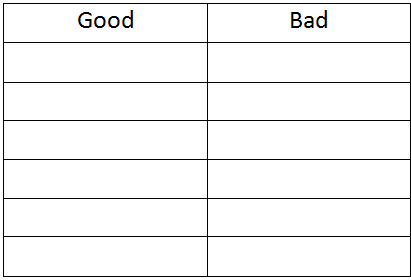 Penderfynwch a yw’r ffigurau’n gwneud i’r DU edrych yn dda neu’n wael.Dangoswch hyn ar ffurf tabl syml.Defnyddiwch lun i egluro model gwthio-denu ynglŷn ag ymfudo.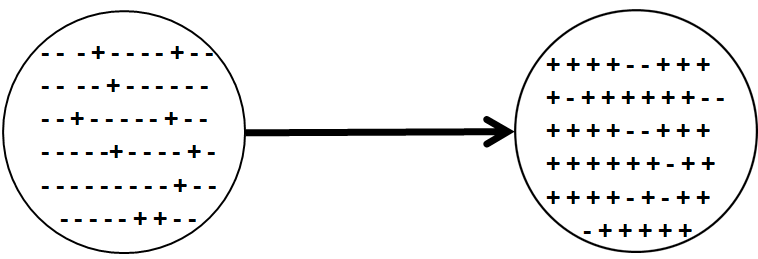 Rhowch un rheswm pam mae angen mewnfudwyr ar yr UE.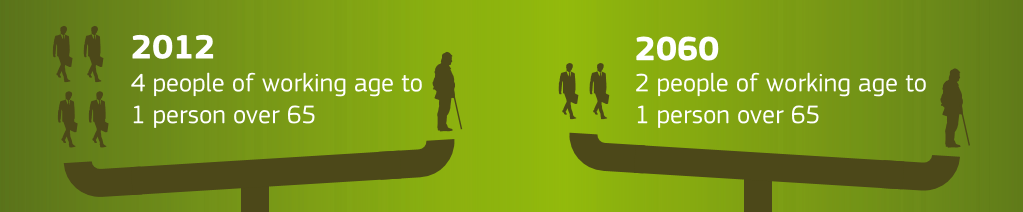 Gwneud penderfyniad Mae Prif Weinidog Cymru’n mynd i gyfarfod ag arweinwyr yr Alban, Gogledd Iwerddon a Lloegr er mwyn trafod polisi unedig ar yr argyfwng presennol gydag ymfudwyr i’w gyflwyno i’r cyhoedd ym Mhrydain.Lletya tegRhowch gyngor i Lywodraeth Cymru (rhowch resymau dros eich cyngor) a dweud a ddylai  llywodraeth y DU yn LlundainBarhau i dderbyn yr un nifer o ffoaduriaidDerbyn llai o ffoaduriaidDerbyn mwy o ffoaduriaid.Ffactorau denuRhowch gyngor i’r Prif Weinidog ar y canlynol (mae angen i chi roi rhesymau dros eich cyngor):Sut mae gwledydd eraill fel Awstralia wedi lleihau’r ffactorau denu o safbwynt ymfudwyrYr effaith debygol ar ymfudo anghyfreithlon yn y dyfodol os bydd yr holl ymfudwyr anghyfreithlon presennol yn cael lloches.Ffactorau gwthioPenderfynwch (mae angen i chi gyfiawnhau eich dewisiadau) beth yw’r dulliau gorau i leihau ffactorau gwthio fel:Rhyfel TlodiErledigaethEffeithiau Newid yn yr Hinsawdd Ch. Rhowch gyngor i’r Prif Weinidog (mae angen i chi gyfiawnhau eich cyngor) ynglŷn â beth ddylid ei wneud  am y canlynol:Ceiswyr lloches nad ydynt yn cofrestru yn y ‘wlad ddiogel’ gyntaf maen nhw’n cyrraedd Gwledydd yn yr UE fel Hwngari ac Awstria sydd bellach yn gwrthod cofrestru ceiswyr lloches, sydd yn erbyn y gyfraith ryngwladol